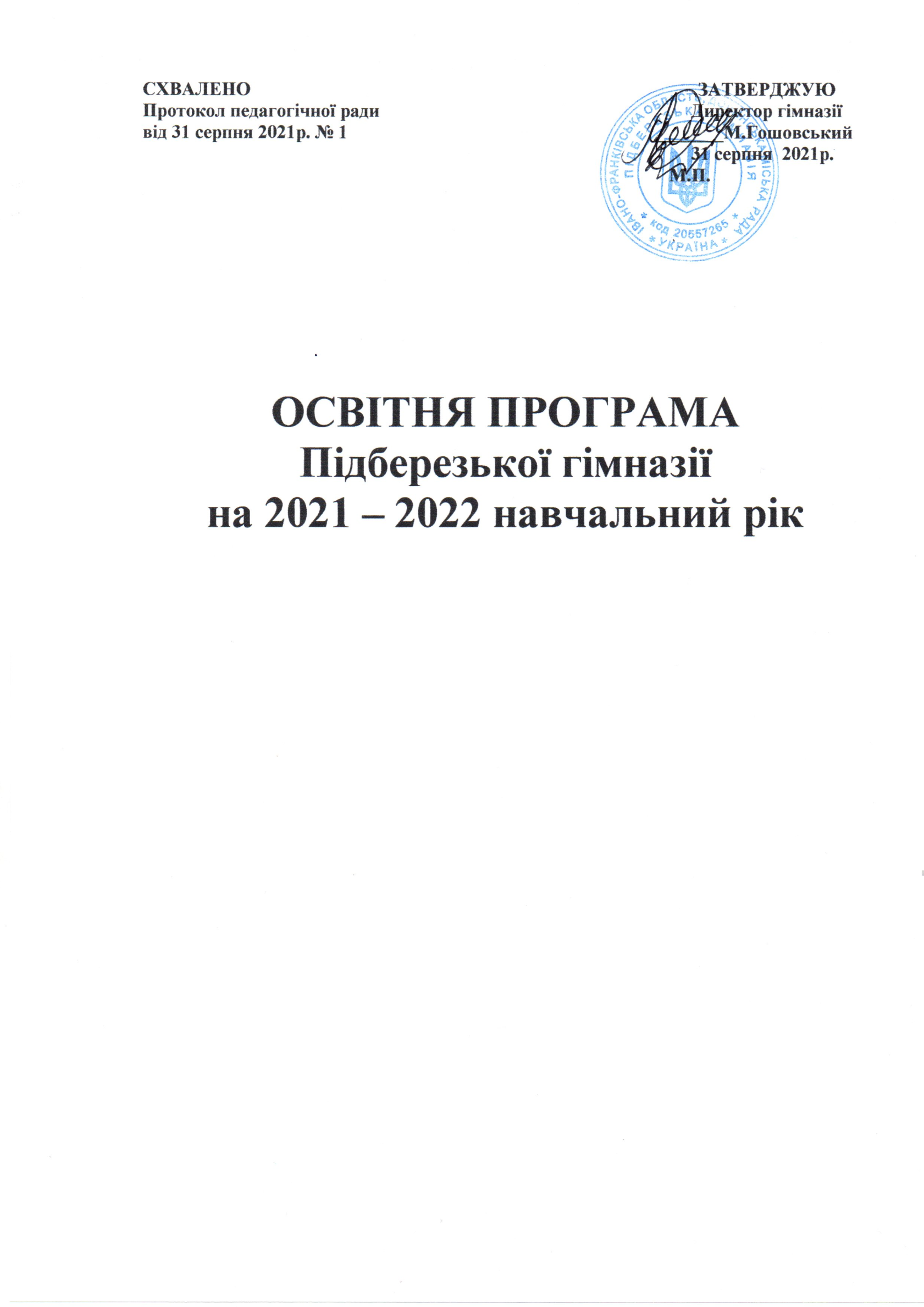 1. Мета освітньої програми:−  реалізація предметного і надпредметного змісту навчання, що забезпечуєрозвиток здібностей дитини, становлення її як повноцінної, соціально активної,конкурентноздатної особистості, яка володіє ключовими компетентностями (вільневолодіння державною мовою; здатність спілкуватися рідною (у разі відмінності віддержавної) та іноземними мовами; математична компетентність; компетентності угалузі природничих наук, техніки і технологій; інноваційність; екологічнакомпетентність; інформаційно-комунікаційна компетентність; навчання впродовжжиття; громадянські та соціальні компетентності, пов’язані з ідеями демократії,справедливості, рівності, прав людини, добробуту та здорового способу життя, зусвідомленням рівних прав і можливостей; культурна компетентність; підприємливістьта фінансова грамотність);−  забезпечення діяльнісної спрямованості навчання, яке передбачаєпостійне включення учнів до різних видів педагогічно доцільної активної навчально-пізнавальної діяльності засобами технологій змішаного та дистанційного навчання,;−  реалізація в освітньому процесі міжпредметних і внутрішньопредметнихзв’язків, наскрізних ліній, що є засобом інтеграції ключових і загальнопредметнихкомпетентностей, окремих предметів та предметних циклів;−  зосередження  педагогічного  колективу  на  цілеспрямованості,системності і єдності діяльності в змісті освіти.2. Нормативно-правове забезпечення:− Державний стандарт початкової загальної освіти, затвердженого Постановоюкабінету Міністрів України від 21 лютого 2018 р. № 87, зі змінами від 24.07.2019р №688;− Державний стандарт базової і повної загальної середньої освіти, затвердженийПостановою кабінету Міністрів України від 23 листопада 2011 року №1392, зі змінамивід 26.02.2020р № 143;− Державний стандарт початкової загальної освіти для дітей з особливимиосвітніми потребами, затверджений Постановою Кабінету Міністрів України від 24серпня 2013 року № 1378;− Типові освітні програми розроблені під керівництвом Р.Б. Шияна, 1-2, 3-4 класи, затверджені наказами Міністерства освіти і науки України від08.10.2019 року № 1273;− Типова освітня програма закладів загальної середньої освіти ІІ ступеня наказомМіністерства освіти і науки України від 20.04.2018 року № 405;3. Термін реалізації: 2021-2022 роки4. Структура програми:1 розділ– початкова освіта,2 розділ – базова середня освіта,Кожна з них визначає:1.Загальний обсяг навчального навантаження, орієнтовну тривалість і можливівзаємозв’язки окремих предметів, факультативів, курсів за вибором тощо, зокрема їхінтеграції, а також логічної послідовності їх вивчення.2.Очікувані результати навчання учнів.3.Рекомендовані форми організації освітнього процесу та інструменти системивнутрішнього забезпечення якості освіти.4.Вимоги до осіб, які можуть розпочати навчання за цією Типовою освітньоюпрограмою.5. Напрямки реалізації.Згідно з чинним законодавством організувати освітній процес відповідно до рівнівтипових освітніх програм двох ступенів навчання:І ступінь – початкова освіта тривалістю чотири роки;ІІ ступінь – базова середня освіта тривалістю п’ять років;1.При реалізації освітньої програми забезпечити:−  логічну послідовність вивчення предметів, що розкривається увідповідних навчальних програмах;−  рекомендовані форми організації освітнього процесу, основнимиформами якого є різні типи уроку: формування компетентностей; розвиткукомпетентностей; перевірки та/або оцінювання досягнення компетентностей; корекціїосновних компетентностей; комбінований урок. Також рекомендованими формамиорганізації освітнього процесу є екскурсії, віртуальні подорожі, уроки-семінари,конференції, форуми, спектаклі, брифінги, квести, інтерактивні уроки (уроки-«суди»,урок-дискусійна група, уроки з навчанням одних учнів іншими), інтегровані уроки,проблемний урок, відео-уроки, прес-конференції, ділові ігри тощо;−  використання в освітньому процесі сучасних інноваційних технологій,систем (методик) навчання;−  роботу з обдарованими дітьми;−  навчання дітей з особливими освітніми потребами.2. Здійснити навчально-методичне забезпечення освітнього процесу, зокремапідручниками та навчальними посібниками, схваленими Міністерством освіти і наукиУкраїни.3. Запровадити в освітній процес школи сучасні технології навчання, зокрема:проектні, інформаційно-комунікаційні, критичного мислення, інтерактивні технології, окремі освітні тренди.4. Враховуючи особливості організації освітнього процесу та індивідуальні освітніпотреби учнів, особливості регіону, рівень навчально-методичного та кадрового забезпечення сформувати варіативну складову навчального плану, спрямувати її на підсилення предметів інваріантної складової (математика, українська мова), запровадження факультативів, курсів за вибором, що  розвивають індивідуальну орієнтованість особистості та формують її всебічний розвиток.5. Реалізувати навчання за наскрізними лініями через: організацію розвивальногоосвітнього середовища, роботу в проектах, позакласну навчальну роботу і роботу гуртків.6. Створити умови для навчання дітей з особливими освітніми потребами.          6. Принципи реалізації освітньої програми:−  забезпечення якості освіти та якості освітньої діяльності;−  забезпечення рівного доступу до освіти без дискримінації за будь-якимиознаками, у тому числі за ознакою інвалідності;−  розвиток інклюзивного освітнього середовища;−  забезпечення універсального дизайну та розумного пристосування;−  науковий характер освіти;−  цілісність і наступність системи освіти;−  прозорість і публічність прийняття та виконання управлінських рішень;−  відповідальність і підзвітність органів управління освітою та закладівосвіти, інших суб’єктів освітньої діяльності перед суспільством;−  нерозривний зв’язок із світовою та національною історією, культурою,національними традиціями;−  свобода у виборі видів, форм і темпу здобуття освіти, освітньої програми,закладу освіти, інших суб’єктів освітньої діяльності;−  гуманізм;−  демократизм;−  єдність навчання, виховання та розвитку;−  виховання патріотизму, поваги до культурних цінностей українськогонароду, його історико-культурного надбання і традицій;−  формування усвідомленої потреби в дотриманні Конституції та законівУкраїни, нетерпимості до їх порушення;−  формування поваги до прав і свобод людини, нетерпимості до приниження її честі та гідності, фізичного або психічного насильства, а також додискримінації за будь-якими ознаками;−  формування громадянської культури та культури демократії;−  формування культури здорового способу життя, екологічної культури ідбайливого ставлення до довкілля.1 РОЗДІЛПОЧАТКОВА ОСВІТА1.Реалізація інваріатної та варіативної складових навчального плану для 1-4 класівРобочий  навчальний  план  для 1 - 4 класів розроблено на основі типової освітньої програми за редакцією Р.Б. Шияна, затвердженої  рішенням Колегії Міністерства освіти і науки України 22 лютого 2018 року. Наказ МОН України № 268 від 21.03. 2018 р. В робочому навчальному плані покладено освітні галузі: «Мовно-літературна», «Математична», «Природнича освітня», «Технологічна», «Інформатична», «Соціальна та здоров’язбережувальна», «Громадянська та історична освітня», «Мистецька», «Фізкультурна освітня»	Освітня галузь «Мовно-літературна» реалізується через навчальні предмети "Українська мова (мова і читання)", Іноземна мова".«Математична» освітня галузь – через предмет «Математика».«Природнича освітня» реалізується через предмет «Я досліджую світ».«Інформатична» освітня галузь-через предмет «Інформатика»«Мистецька» освітня галузь реалізується однойменним навчальним предметом «Мистецтво».«Фізкультурна» освітня галузь реалізується через предмет «фізична культура»Завданням курсу  «Християнська етика» (1-4 класи, 1 год./тижд.) є сприяння духовно–моральному розвитку дітей і прищеплення любові до ближнього, до України, через ознайомлення з національним, культурним надбанням, кращими зразками вітчизняної культури; з християнськими моральними цінностями: людяністю, милосердям, пошаною до батьків та старших, працелюбством, гостинністю, вдячністю.Зміст предметів, які вивчаються в початковій школі, закладений в переліку навчальнихпрограм для учнів закладів загальної середньої освіти І ступеня (затверджених наказом МОН  від 08.10.2019 року №, 1273). Логічна послідовність вивчення предметів розкривається у  відповідних навчальних програмах.Відповідно до чинного законодавства при визначенні гранично допустимогонавантаження учнів ураховані санітарно-гігієнічні норми та нормативна тривалість уроків у 1- х класах – 35 хвилин, у 2-4 класах – 40 хвилин.РОБОЧИЙ НАВЧАЛЬНИЙ ПЛАНПідберезької гімназії (1-4 класи) з українською мовою навчанняна 2021-2022 навчальний рікзагальний обсяг навчального навантаженняЗагальний обсяг годин у 1 класі  805 годин/навчальний рікЗагальний обсяг годин у 2 класі  875 годин/навчальний рікЗагальний обсяг годин у 3 класі  910 годин/навчальний рік Загальний обсяг годин у 4 класі  910 годин/навчальний2. Очікувані результати навчання та компетентностей учнівОсвітня програма спрямована на реалізацію мети та завдань освітньої галузі,визначених у Державному стандарті початкової загальної освіти, що забезпечує формування у молодших школярів ключових компетентностей, які позначаються через уміння вчитися,здатність логічно міркувати, уміння критично мислити, готовність розв’язувати проблеми із застосовуванням досвіду практичної діяльності для вирішення повсякденних задач, уміння працювати в команді тощо. Крім того, навчання в 1-4 класах сприятиме виробленню в учнів передумов самостійного пошуку й аналізу інформації, фінансової грамотності та підприємницьких навичок.Такі ключові компетентності, як уміння вчитися, ініціативність і підприємливість,екологічна грамотність і здоровий спосіб життя, соціальна та громадянська компетентності можуть формуватися відразу засобами усіх предметів. Необхідною умовою формування компетентностей є діяльнісна спрямованість навчання, яка передбачає постійне включення учнів до різних видів педагогічно доцільної  активної навчально-пізнавальної діяльності, а також практична його спрямованість. Тому доцільно, де це можливо, не лише показувати виникнення факту із практичної ситуації, а й по можливості перевіряти його на практиці й встановлювати причинно-наслідкові зв’язки.Формуванню ключових компетентностей сприяє встановлення та реалізація в освітньомупроцесі міжпредметних і внутрішньопредметних зв’язків, а саме: змістово-інформаційних,операційно-діяльнісних і організаційно-методичних. Їх використання посилює пізнавальний інтерес учнів до навчання і підвищує рівень їхньої загальної культури, створює умови для систематизації навчального матеріалу і формування наукового світогляду. Учні набувають досвіду застосування знань на практиці та перенесення їх в нові ситуації.Оцінювання результатів навчання учнів 1-4 класів з 01.09.2021 року буде здійснюватися відповідно до методичних рекомендацій, затверджених наказом МОН України від 13.07.2021 року № 813 «Про затвердження методичних рекомендацій щодо оцінювання результаті навчання учнів 1-4 класів закладів загальної середньої освіти».3. Форми організації освітнього процесуВідповідно до Типової освітньої програми закладів загальної середньої освіти І ступеняпедагогічний колектив запроваджує такі форми організації освітнього процесу:✓ різні типи уроків:−  формування компетентностей;−  розвитку компетентностей;−  перевірки та/або оцінювання досягнення компетентностей;−  корекції основних компетентностей;−  комбінований урок;✓ екскурсії,✓ віртуальні подорожі,✓ спектаклі,✓ квести, які вчитель організує у межах уроку або в позаурочний час.Відповідно до постанови Кабінету Міністрів України від 22.07.2020 № 641 «Провстановлення карантину та запровадження посилених протиепідемічних заходів на території із значним  поширенням  гострої  респіраторної  хвороби»  COVID-19,  спричиненої короновірусом SARS-CoV-2», постанови Головного державного санітарного лікаря України від 30.07.2020 № 42 «Про затвердження Тимчасових рекомендацій щодо організації протиепідемічних заходів у закладах освіти в період карантину в зв’язку з поширенням короновірусної хвороби (COVID-19)», наказу МОНУ від 25.09.2020 № 2205 «Про затвердження Санітарного регламенту для закладів загальної середньої освіти», -  учням, які належать до категорії, яким не рекомендовано перебування в закладах освіти(особам із хронічними легеневими хворобами, особам, які мають розлади імунноїсистеми, особам із захворюванням на цукровий діабет тощо), пропонуєтьсяпродовжити навчання за формами здобуття освіти, що максимально відповідаютьпотребам їхнього захисту та безпеки (педагогічний патронаж, екстернатна, сімейна абодистанційна форма здобуття освіти);-  за сприятливих погодних умов забезпечувати проведення занять з фізичної культури, Ядосліджую світ на шкільному подвір’ї, у садку;-  організовано освітній процес за змішаною та дистанційною формами навчання.4. Вимоги до осіб, які можуть розпочати навчання за освітньою програмоюУ відповідності до Закону України «Про освіту» початкова освіта здобувається, якправило, з шести років. Діти, яким на 1 вересня поточного навчального року виповнилося сім років, повинні розпочинати здобуття початкової освіти цього ж навчального року. Діти, яким на 1 вересня поточного навчального року не виповнилося шести років, можуть розпочинати здобуття початкової освіти цього ж навчального року за бажанням батьків або осіб, які їх замінюють, якщо їм виповниться шість років до 1 грудня поточного року. Особи з особливими освітніми потребами можуть розпочинати здобуття початкової освіти з іншого віку.РОЗДІЛ ІІ.БАЗОВА СЕРЕДНЯ ОСВІТАВпровадження Державного стандарту базової і повної загальної середньої освіти, затвердженого Постановою кабінету Міністрів України від 23 листопада 2011 року №1392, зі змінами від 26.02.2020р № 143.Програма розроблена відповідно до наказу Міністерства освіти і науки від 20.04.2018 року № 405 «Про затвердження типової освітньої програми закладів загальної середньої освіти ІІ ступеня». Програмою передбачено:1.Загальний обсяг навчального навантаження та орієнтовна тривалість і можливівзаємозв’язки освітніх галузей, предметів, дисциплін.РОБОЧИЙ НАВЧАЛЬНИЙ ПЛАНПідберезької гімназіїосновної школи (5-9 класи) з українською мовою навчанняна 2021-2022 навчальний рікЗагальний обсяг навчального навантаження для учнів 5-9-х класів закладів загальної середньої освіти складає 5845 годин/навчальний рік: для 5-го класу – 1050 годин/навчальний рік, для 6-го класу – 1155 годин/навчальний рік, для 7-го класу – 1172,5 годин/навчальний рік, для 8-го класу – 1207,5 годин/навчальний рік, для 9-го класу – 1260 годин/навчальний рік.У робочому навчальному плані ІІ ступеня в 5-9  класах освітня галузь             «Мови та літератури» реалізується через вивчення предметів «Українська мова», «Українська література», «Іноземні мови» та  «Зарубіжна література».Освітня галузь «Суспільствознавство» реалізується через вивчення наступних предметів: «Історія України», «Всесвітня історія», «Основи правознавства».Освітня галузь «Мистецтво» - через предмети «Музичне мистецтво», Образотворче мистецтво» у 5-7 класах, «Мистецтво» у 8 класі та 9 класі.Освітня галузь «Математика» реалізується через вивчення  однойменного предмету «Математика» у 5-6 класах, а також «Алгебра» та «Геометрія» у 7-9 класах.Навчальні предмети «Природознавство», «Біологія». «Хімія», «Географія», «Фізика» входять до складу освітньої галузі «Природознавство»Освітня галузь «Технології» реалізуються через вивчення предметів «Трудове навчання» та «Інформатика».Освітня галузь «Здоров’я та фізична культура» – через вивчення предметів     «Основи здоров’я» та «Фізична культура».Відповідно  до  листа  управління  освіти  обласної  держадміністрації  від  06.09.2010 року  №883/01-19.02  «Про  вивчення  предмету  «Християнська етика» в  навчальних  закладах  області…»  в  школі  виділено  1 година в тиждень    в  5-9 класах  для  вивчення  даного  курсу,  що  сприяє  формуванню  духовних,  моральних  цінностей  і  орієнтирів  особистості,  внутрішньої  моральної  культури  та  культури  поведінки  учнів. Завданням курсу «Християнська етика» є залучення молоді до християнських цінностей як надзвичайно важливих у підготовці до життя в сучасних умовах       У зв’язку  з великим обсягом  програмового матеріалу з математики, української мови, з метою успішної підготовки до державної підсумкової атестації внесено додаткові години на вивчення предметів інваріантної  складової: «Математика» (9 клас – 1 год./тижд., «Українська  мова» - 5,6,7,8 класи – 0.5 год./тижд.)      Для ознайомлення з національною та культурною спадщиною рідного народу, історією рідного краю  введено курс «Українознавство»  (6 клас-1 год./тижд)Зважаючи на те, що сучасне українське суспільство стоїть на порозі інтеграції у європейський простір, було збільшено кількість годин на вивчення англійської мови ( 6,7,8 класи 1 год./тижд.).     З метою дослідження  формування в учнів мислення, вивчення  проблеми управління процесом засвоєння методів і навичок інтелектуальної діяльності; визначення  психологічних чинників, які впливають на успішність процесу навчання; вивчення  взаємостосунків між педагогом і учнями та стосунків в учнівському колективі введено курс «Психологія» (5,8 класи-2 год/тижд., 7 клас-0,5 год/тижд)Гранична наповнюваність класів та тривалість уроків встановлена відповідно до ЗаконуУкраїни "Про повну загальну середню освіту", Санітарного регламенту для закладів загальної середньої освіти.Поділ класів на групи при вивченні  інформатики здійснюється відповідно до наказу Міністерства освіти і науки України від 20.02.2002 № 128 «Про затвердження Нормативів наповнюваності груп дошкільних навчальних закладів (ясел-садків) компенсуючого типу, класів спеціальних загальноосвітніх шкіл (шкіл-інтернатів), груп подовженого дня і виховних груп загальноосвітніх навчальних закладів усіх типів та Порядку поділу класів на групи при вивченні окремих предметів у загальноосвітніх навчальних закладах», зареєстрованого в Міністерстві юстиції України від 6 березня 2002 року за № 229/6517 (зі змінами). Відповідно до мети та загальних цілей, окреслених у Державному стандарті, визначено завдання, які має реалізувати вчитель у рамках кожної освітньої галузі.2. Очікувані результати навчання учнів подані в рамках навчальних програм для учнівзакладів загальної середньої освіти ІІ ступеня (затверджені наказами МОН України(затверджені наказами МОН від 07.06.2017 № 804 та від 23.10.2017 № 1407).Результати навчання повинні зробити внесок у формування ключових компетентностей учнів: громадянська компетентність - здатність учня активно, відповідально та ефективно реалізовувати права та обов’язки з метою розвитку демократичного суспільства;загальнокультурна компетентність - здатність учня аналізувати та оцінювати досягнення національної та світової культури, орієнтуватися в культурному та духовному контексті сучасного суспільства, застосовувати методи самовиховання, орієнтовані на загальнолюдські цінності;здоров’язбережувальна компетентність - здатність учня застосовувати в умовах конкретної ситуації сукупність здоров’язбережувальних компетенцій, дбайливо ставитися до власного здоров’я та здоров’я інших людей;інформаційно-комунікаційна компетентність - здатність учня використовувати інформаційно-комунікаційні технології та відповідні засоби для виконання особистісних і суспільно значущих завдань;комунікативна компетентність - здатність особистості застосовувати у конкретному виді спілкування знання мови, способи взаємодії з людьми, що оточують її та перебувають на відстані, навички роботи у групі, володіння різними соціальними ролями;міжпредметна естетична компетентність - здатність виявляти естетичне ставлення до світу в різних сферах діяльності людини, оцінювати предмети і явища, їх взаємодію, що формується під час опанування різних видів мистецтва;міжпредметна компетентність - здатність учня застосовувати щодо міжпредметного кола проблем знання, уміння, навички, способи діяльності та ставлення, які належать до певного кола навчальних предметів і освітніх галузей;проектно-технологічна компетентність - здатність учнів застосовувати знання, уміння та особистий досвід у предметно-перетворювальній діяльності;соціальна компетентність - здатність особистості продуктивно співпрацювати з партнерами у групі та команді, виконувати різні ролі та функції у колективі.Формування інформаційно-комунікаційної компетентності учнів, зміст якої є інтегративним, відбувається у результаті застосування під час вивчення всіх предметів навчального плану діяльнісного підходу. Навчальними програмами обов’язково передбачається внесок кожного навчального предмета у формування зазначеної компетентності.Компетентнісний підхід сприяє формуванню ключових і предметних компетентностей.До ключових компетентностей належить уміння вчитися, спілкуватися державною, рідною та іноземними мовами, математична і базові компетентності в галузі природознавства і техніки, інформаційно-комунікаційна, соціальна, громадянська, загальнокультурна, підприємницька і здоров’язбережувальна компетентності, а до предметних (галузевих) - комунікативна, літературна, мистецька, міжпредметна естетична, природничо-наукова і математична, проектно-технологічна та інформаційно-комунікаційна, суспільствознавча, історична і здоров’язбережувальна компетентності.Діяльнісний підхід спрямований на розвиток умінь і навичок учня, застосування здобутих знань у практичних ситуаціях, пошук шляхів інтеграції до соціокультурного та природного середовища.3. Рекомендовані форми організації освітнього процесу та інструмент внутрішньогозабезпечення якості освітиОсновними формами організації освітнього процесу вважати різні типи уроку:− формування компетентностей;− розвитку компетентностей;− перевірки та/або оцінювання досягнення компетентностей;− корекції основних компетентностей;− комбінований урок.Також формами організації освітнього процесу є екскурсії, віртуальні подорожі, уроки- семінари, конференції, форуми, спектаклі, брифінги, квести, інтерактивні уроки (уроки- «суди», урок-дискусійна група, уроки з навчанням одних учнів іншими), інтегровані уроки,проблемний урок, відео-уроки, прес-конференції, ділові ігри тощо.Форми організації освітнього процесу уточнюються та розширюються у змісті окремих предметів за умови виконання державних вимог Державного стандарту та окремих предметів протягом навчального року.Вибір форм і методів навчання вчитель визначає самостійно, враховуючи конкретніумови роботи, забезпечуючи водночас досягнення конкретних очікуваних результатів, зазначених у навчальних програмах окремих предметів.Відповідно до постанови Кабінету Міністрів України від 22.07.2020 № 641 «Провстановлення карантину та запровадження посилених протиепідемічних заходів на території із значним  поширенням  гострої  респіраторної  хвороби»  COVID-19,  спричиненої  короновірусом SARS-CoV-2», постанови Головного державного санітарного лікаря України  від 30.07.2020 № 42 «Про затвердження Тимчасових рекомендацій щодо організації  протиепідемічних заходів у закладах освіти в період карантину в зв’язку з поширенням  короновірусної хвороби (COVID-19)», наказу МОНУ від 25.09.2020 № 2205 «Про  затвердження Санітарного регламенту для закладів загальної середньої освіти», -  учням, які належать до категорії, яким не рекомендовано перебування в закладах освіти (особам із хронічними легеневими хворобами, особам, які мають розлади імунноїсистеми, особам із захворюванням на цукровий діабет тощо), пропонуєтьсяпродовжити навчання за формами здобуття освіти, що максимально відповідаютьпотребам їхнього захисту та безпеки (педагогічний патронаж, екстернатна, сімейна або дистанційна форма здобуття освіти);-  за сприятливих погодних умов забезпечувати проведення занять з фізичної культури, Основздоров’я, літератур, природознавства, викладання окремих тем з літератур, історії;-  організовано освітній процес за змішаною та дистанційною формами навчання.З метою засвоєння нового матеріалу та розвитку компетентностей необхідно створити умови для проведення навчально-практичних занять з різних предметів як функції перевірки та оцінювання досягнення компетентностей учнів. Спрямувати роботу вчителів на проведення занять в малих групах, бригадах і ланках (у тому числі роботу учнів у парах змінного складу) за умови, що окремі учні виконують роботу бригадирів, консультантів, тобто тих, хто навчає малу групу.5. Вимоги до осіб, які можуть розпочинати здобуття профільної середньої освітиБазова середня освіта здобувається, як правило, після здобуття початкової освіти.Діти, які здобули початкову освіту на 1 вересня поточного навчального року повинні розпочинати здобуття базової середньої освіти цього ж навчального року.Особи з особливими освітніми потребами можуть розпочинати здобуття базовоїсередньої освіти за інших умов.№п/пОсновні галузіНавчальні предметиНавчальні предметиКількість годин на тиждень у класахКількість годин на тиждень у класахКількість годин на тиждень у класахКількість годин на тиждень у класахКількість годин на тиждень у класах№п/пОсновні галузіНавчальні предметиНавчальні предмети1234Разом1.Мовно-літературнаУкраїнська моваУкраїнська мова555520Іноземна моваІноземна мова2333112.МатематичнаМатематикаМатематика3344143.ПриродничаЯ досліджую світЯ досліджую світ7877294.ІнформатичнаІнформатикаІнформатика1125.МистецькаМистецтвоМистецтво222286.ФізкультурнаФізична культура Фізична культура 333312РАЗОМ19+321+322+322+362+9Варіативна складоваВаріативна складоваВаріативна складоваВаріативна складоваДодаткові години на вивчення предметів інваріантної складової, курсів за вибором, проведення індивідуальних консультацій та групових занятьДодаткові години на вивчення предметів інваріантної складової, курсів за вибором, проведення індивідуальних консультацій та групових занятьХристиянська етика11114Додаткові години на вивчення предметів інваріантної складової, курсів за вибором, проведення індивідуальних консультацій та групових занятьДодаткові години на вивчення предметів інваріантної складової, курсів за вибором, проведення індивідуальних консультацій та групових занятьГранично допустиме тижневе навчальне навантаження на учняГранично допустиме тижневе навчальне навантаження на учняГранично допустиме тижневе навчальне навантаження на учняГранично допустиме тижневе навчальне навантаження на учня202223238842Сумарна кількість навчальних годин інваріантної і варіативної складових, що фінансується з бюджету (без урахування поділу класів на групи)Сумарна кількість навчальних годин інваріантної і варіативної складових, що фінансується з бюджету (без урахування поділу класів на групи)Сумарна кількість навчальних годин інваріантної і варіативної складових, що фінансується з бюджету (без урахування поділу класів на групи)Сумарна кількість навчальних годин інваріантної і варіативної складових, що фінансується з бюджету (без урахування поділу класів на групи)2325262610048Освітні     галузіНавчальні предметиКількість годин на тиждень у класахКількість годин на тиждень у класахКількість годин на тиждень у класахКількість годин на тиждень у класахКількість годин на тиждень у класахОсвітні     галузіНавчальні предмети56789Мови і літературиУкраїнська мова3.53.52.522Мови і літературиУкраїнська література22222Мови і літературиІноземна мова (англ.)32222Мови і літературиІноземна мова (нім.)22222Мови і літературиЗарубіжна література  22222СуспільствознавствоІсторія України1111.51.5СуспільствознавствоВсесвітня історія-1111СуспільствознавствоОснови правознавства----1МистецтвоМузичне мистецтво111--МистецтвоОбразотворче мистецтво111--МистецтвоМистецтво ---11МатематикаМатематика44---МатематикаАлгебра--222МатематикаГеометрія--222ПриродознавствоПриродознавство2----ПриродознавствоБіологія-2222ПриродознавствоГеографія-2221.5ПриродознавствоФізика--223ПриродознавствоХімія--1.522ТехнологіїТрудове навчання22111ТехнологіїІнформатика11122Здоров’я і фізична культураОснови здоров’я 11111Здоров’я і фізична культураФізична культура33333РАЗОМРАЗОМ25.5+327.5+329+329.5+331+3Варіативна складоваВаріативна складова2.53.533.52Додаткові  години для вивчення предметів інваріантної  складовоїУкраїнська мова0,50.50.50,5Додаткові  години для вивчення предметів інваріантної  складовоїІноземна мова111Додаткові  години для вивчення предметів інваріантної  складовоїМатематика1Додаткові  години для вивчення предметів інваріантної  складовоїКурси за виборомХристиянська етика11111Курси за виборомУкраїнознавство1Курси за виборомПсихологія10,51Гранично допустиме навчальне  навантаження на одного учняГранично допустиме навчальне  навантаження на одного учня2831323333ВСЬОГОВСЬОГО28+331+332+333+333+3